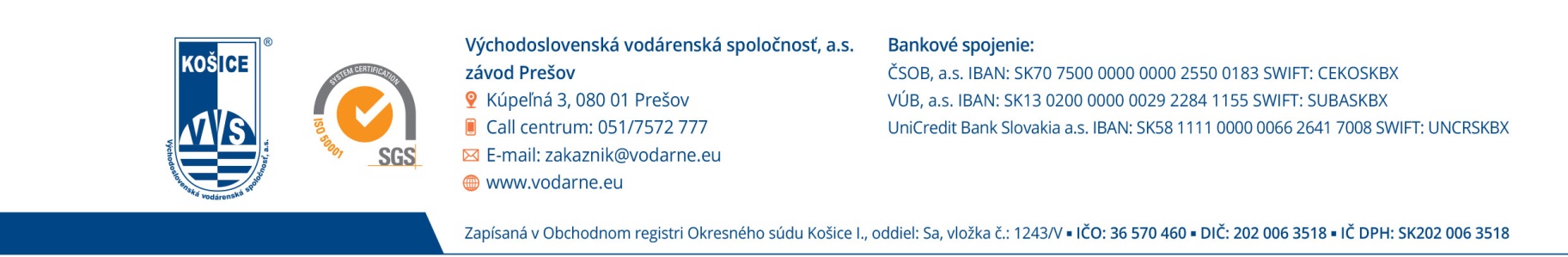 ODPOČET   SPOTREBY   VODY   V DOMÁCNOSTIACHVýchodoslovenská vodárenská spoločnosť, a.s. Košice, závod P r e š o vVám oznamuje,  že v mesiaci   marec    2021  bude vo Vašej meste/obci prebiehať odpočetspotreby vody z dôvodu zmeny ceny.Odpočet sa bude vykonávať:v pracovných dňoch PO – PIA, v čase od 7,00 hod. do 15,00 hod., zamestnancami VVS,ktorí na Vaše požiadanie sa preukážu preukazom zamestnanca spoločnosti.Prosíme o sprístupnenie vodomernej šachty. V prípade nesprístupnenia odbernéhomiesta, žiadame nahlásiť stav vodomera do 14. uvedeného mesiaca a to:e-mailom: zakaznik@vodarne.eu          telefonicky: 0517572777S úctouVýchodoslovenská vodárenská spoločnosť, a.s. Košice